Ministry of Education and Science of UkraineVolodymyr Dahl Eastern Ukrainian National University USAID project "Economic support of Ukraine"EU project "Improvement of higher agricultural education in Eastern Ukraine"Vytautas the Great University (Lithuania)Zhangir Khan University (Kazakhstan, Antalya Akev university )Niide University named after Omer Halisdemir (Turkey, Niğde Ömer Halisdemir University)Azerbaijan State Agrarian University (Azerbaijan, Azərbaycan Dövlət Aqrar Universiteti)Javakhishvili Tbilisi State University (Georgia)National Scientific Center "Institute of Agriculture of the National Academy of Agrarian Sciences of Ukraine"Institute of Higher Education of the National Academy of Sciences of UkraineUkrainian Club of Agrarian BusinessLuhansk Regional Public Organization "Agrarian Advisory Service"Donbas State Machine-Building AcademyLuhansk National University named after T. ShevchenkoVasyl Stus Donetsk National UniversityUniversity of Economics and Law "KROK"III International Scientific and Practical ConferenceAGRICULTURAL EDUCATION: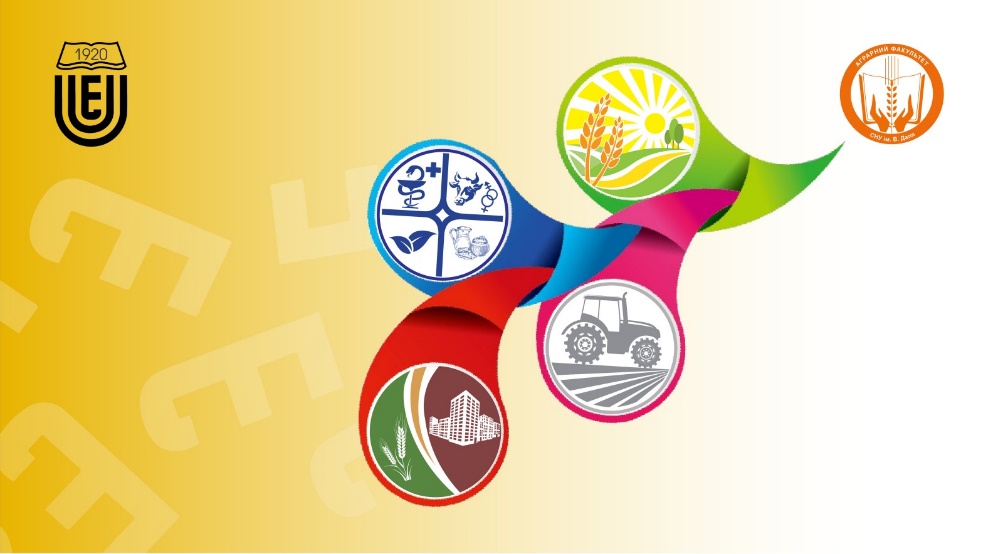 PAST, PRESENT,FUTURENovember 9-10, 2023Dear colleagues!We invite you to take part in the work of the international scientific and practical conferenceScientists, representatives of agricultural enterprises, state and local self-government bodies, post-graduate and doctoral students, students of higher education, representatives of enterprises and organizations interested in the development of the agricultural sector are invited to participate in the conference.The conference is devoted to modern problems in the agricultural sphere, education, enterprise management, the use of IT technologies to optimize production processes and enterprise management.The main goal is: generalization and exchange of experience in research and implementation of the implementation of scientific and practical developments in the production practice of the agro-industrial complex and involvement of representatives of foreign institutions of higher education and scientific institutions in the implementation of joint projects.THEMATIC DIRECTIONS OF THE CONFERENCE:modern technologies and trends in logistics, innovative technologies in agronomy, land management, mechanization of agriculture, ecology and environmental protection - head of the section A.M. Polyakov, associate professor, candidate of technical sciences, acting Head of the Department of Agricultural Mechanization, Volodymyr Dahl Eastern Ukrainian National University;innovative philosophical, psychological-pedagogical, financial-economic, linguistic and legal foundations of agrarian science - head of the section Nikitina V.V., associate professor, candidate of philosophical sciences, associate professor of the department of animal health and ecology, Volodymyr Dahl Eastern Ukrainian National University;modern development and innovative approaches of veterinary medicine , animal husbandry technologies , food technologies - head of the section Mogutov V.F., associate professor, candidate of agricultural sciences, head of the department of animal husbandry and food technologies, Volodymyr Dahl Eastern Ukrainian National University.Organizational committee:Martynets L.A. 	–  	Prof., Doctor of Pedagogy , Dean of the Faculty of Agriculture, Volodymyr Dahl Eastern Ukrainian National University - co-chairman of the organizing committee;Tselishchev O.B. 	–  Prof., Doctor of Technical Sciences, Vice-Rector for Scientific Work, Volodymyr Dahl Eastern Ukrainian National University – co-chairman of the organizing committee;Leu-Severynenko S.O.– Ph.D., senior capacity development manager, USAID Project "Economic Support of Ukraine" - member of the organizing committee;S. M. Michkivskyi 	–  Associate Professor, Doctor of Economic Sciences, Associate Professor of the Department of Agronomy and Land Management, East Ukrainian National University named after Volodymyr Dal, Head of the Department of Computer Sciences, University of Economics and Law "KROK" - member of the organizing committee;Mickyavichus Saulius 	–  	Prof., Doctor of Science, Dean of the Faculty of Natural Sciences of Vytautas the Great University - (Lithuania) - member of the organizing committee;Gitis T.P. 	–  Associate Professor, Doctor of Economic Sciences, Associate Professor of the Department of Enterprise Economics, Donbas State Machine-Building Academy - Member of the Organizing Committee;Shota  Shaburishvili 	–  	Doctor of Economics, Associate Professor of the Department of Economics and Business of Ivan Javakhishvili Tbilisi State University (Georgia) - Member of the Organizing Committee;Mamedov GabilBalakishi - doctor of technical sciences, professor, professor of the department of agricultural technology, Azerbaijan State Agrarian University - member of the organizing committee;Khadzhinov I.V. 	– 	Prof., Doctor of Economics, Rector, Donetsk National University named after Vasyl Stus – member of the organizing committee;R. V. Markov 	– 	Doctor of Economics, executive director of LOGO "Agrarian Advisory Service" – member of the organizing committee;Kirpychova I.A. 	– 	candidate of science, associate professor, associate professor of the department of horticulture and ecology of Taras Shevchenko LNU - member of the organizing committee;Tsirkun A. 	– 	general director of UCABevent and UCABtravel agencies of the Ukrainian Club of Agrarian Business, head of the educational project "Agrokebety" - member of the organizing committee;Krasyuk L.M. 	– Doctor of Agricultural Sciences, head of the scientific staff training sector, scientific secretary of the National Scientific Center "Institute of Agriculture of the National Academy of Agrarian Sciences of Ukraine" - member of the organizing committee;Polyakov A.M. 	– associate professor, Ph.D., acting Head of the Department of Agricultural Mechanization, Volodymyr Dahl Eastern Ukrainian National University - member of the organizing committee, head of the section;Nikitina V.V. 	–   associate professor, Doctor of Philosophy , associate professor of the Department of Animal Health and Ecology, Volodymyr Dahl Eastern Ukrainian National University - member of the organizing committee, head of the section;Mogutova V.F. 	–   Associate Professor, Doctor of Agriculture , Head of the Department of Animal Husbandry and Food Technologies , Volodymyr Dahl Eastern Ukrainian National University - Member of the Organizing Committee, Head of the Section.The working languages of the conference – Ukrainian, English.The form of the conference : with the involvement of remote means of communication, extramural form.The collection of conference materials (theses of reports) is planned in an electronic version, which will be posted on the website of the Volodymyr Dahl Eastern Ukrainian National University https://snu.edu.ua/index.php/science/conference/ , https://snu.edu. ua/ .There is also the possibility of free publication of a scientific article in the electronic scientific publication "SCIENTIFIC NEWS OF THE DALI UNIVERSITY" http://nvdu.snu.edu.ua/ Participation in the conference is free .Conference website : https://snu.edu.ua/index.php/science/conference/Address of the organizing committee : str. Ioanna Pavla II , 17, Kyiv, 01042Contact numbers : 	+38 (067) 9003174 ( Viber ) , +38 (095) 2317441Registration of participants (electronic questionnaire) via the link https://forms.office.com/e/tZjZ2cP7Uu (November 9, 2023 from 10:30) Speakers' speeches and reports are conducted using Microsoft Teams.Conducting time:November 9, 2023 from 10:30 a.m. to 5:00 p.mPlenary session. - Connection to the conference via the link:https://teams.microsoft.com/l/meetup-join/19%3ab5af15fdc1424bac8deba63aecae90eb%40thread.tacv2/1698700394485?context=%7b%22Tid%22%3a%22463af24c-2ae7-46df-a9c9-d275e378f252%22%2c%22Oid%22%3a%226b98278d-5a9c-4a57-b568-288d7170d868%22%7dNovember 10, 2023 from 13.00 to 15.00Section 1 "Modern technologies and trends in logistics, innovative technologies in agronomy, land management, mechanization of agriculture, ecology and environmental protection"  head of the section Polyakov A.M., associate professor, candidate of technical sciences, acting Head of the Agricultural Mechanization Department, Volodymyr Dahl Eastern Ukrainian National University.Connection to the section via the link:https://teams.microsoft.com/l/meetup-join/19%3ac8cd78096bfe4dedb5da282d0435cb16%40thread.tacv2/1699134431698?context=%7b%22Tid%22%3a%22463af24c-2ae7-46df-a9c9-d275e378f252%22%2c%22Oid%22%3a%226b98278d-5a9c-4a57-b568-288d7170d868%22%7d Section 2 "Innovative philosophical, psychological-pedagogical, financial-economic, linguistic and legal foundations of agricultural science and education"  head of the section Nikitina V.V., associate professor, candidate of philosophical sciences, associate professor of the Department of Animal Health and Ecology, Volodymyr Dahl Eastern Ukrainian National University.Connection to the section via the link:https://teams.microsoft.com/l/meetup-join/19%3a402b0187631a4f30923e9d0a7bb133f6%40thread.tacv2/1699134738175?context=%7b%22Tid%22%3a%22463af24c-2ae7-46df-a9c9-d275e378f252%22%2c%22Oid%22%3a%226b98278d-5a9c-4a57-b568-288d7170d868%22%7d Section 3 "Modern development and innovative approaches of veterinary medicine, animal husbandry and food technologies"head of the section V.F. Mogutova, associate professor, candidate of agricultural sciences, head of the department of animal husbandry and food technologies, Volodymyr Dahl Eastern Ukrainian National University.Connection to the section via the link:https://teams.microsoft.com/l/meetup-join/19%3a4d46543213934ccea3fa107ba25378b8%40thread.tacv2/1699134873578?context=%7b%22Tid%22%3a%22463af24c-2ae7-46df-a9c9-d275e378f252%22%2c%22Oid%22%3a%226b98278d-5a9c-4a57-b568-288d7170d868%22%7d IMPLEMENTATION PLANIII International Scientific and Practical ConferenceAGRICULTURAL EDUCATION: PAST, PRESENT, FUTUREdate of November 9-10, 2023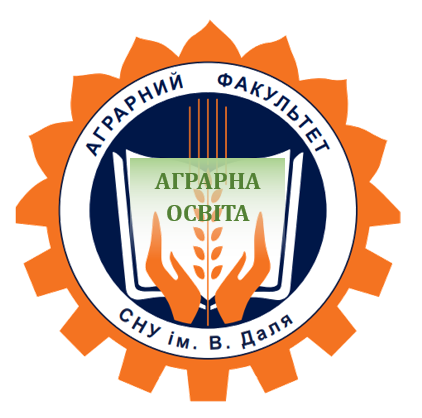 We hope for your interest and cooperation!Sincerely, the Organizing CommitteeNovember 09, 2023 (DAY ONE)November 09, 2023 (DAY ONE)November 09, 2023 (DAY ONE)10:30 – 11:00(30 min)Registration of participantsElectronic questionnaire at the linkhttps://forms.office.com/e/tZjZ2cP7Uu 11:00 – 12:00(60 min)Introductory speech at the beginning of the conference. Presentation of speakersOleksiy Tselishchevvice-rector for scientific work, Volodymyr Dahl Eastern Ukrainian National UniversityLilia MartynetsDean of the Faculty of Agriculture, Volodymyr Dahl Eastern Ukrainian National University Snizhana Leu-Severynenkoan expert in the development of labor potentialSaulius MickyavichusProf., Doctor of Sciences, Dean of the Faculty of Natural Sciences of Vytautas the Great University, (Lithuania)Anatoly Tsirkungeneral director of UCABevent and UCABtravel agencies of the Ukrainian Club of Agrarian Business, head of the educational project "Agrokebety"Ilya KhadzhinovRector of Vasyl Stus Donetsk National UniversityIryna Kirpychovaassociate professor of the department of horticulture and ecology of Taras Shevchenko LNUSerhii MichkivskyiAssociate Professor of the Department of Agronomy and Land Management, Volodymyr Dahl Eastern Ukrainian National University; Head of the Department of Computer Sciences, University of Economics and Law "KROK"12:00 – 12:20(20 min)Informatics and BeekeepingIhor Kurdinauthor and project manager of AmoHive, IT-piary12:20 – 12:40(20 min)The European Green Course for Ukraine in the conditions of warLyudmila Krasiukscientific secretary of the National Scientific Center "Institute of Agriculture of the National Academy of Sciences", Candidate of Agricultural Sciences12:40 – 13:00(20 min)Practitioner-oriented learning in the industrial R&D ecosystemYuriy KlymenkoPh.D., director of the GS "Vinnytsia cluster of instrumentation and automation"13:00 – 13:20(20 min)Innovative technologies for providing educational services for beekeepersRuslan MarkovDoctor of Economics, head of the sector "Honey business", USAID project "Economic support of Ukraine"13:20 – 13:40(20 min)Ways of increasing the efficiency of feeding animals with feed componentsAnatoly PolyakovActing Head of the Agricultural Mechanization Department, Volodymyr Dahl Eastern Ukrainian National University13:40 – 14:00(20 min)The use of vegetable raw materials in the production of cheese desserts with a functional purposeValentina MogutovaHead of the Department of Animal Husbandry and Food Technologies, Volodymyr Dahl Eastern Ukrainian National University14:00 – 15:00(60 min)Break (DAY ONE)Break (DAY ONE)15:00 – 15:20(20 min)A swarm of agricultural robots, as a component of the "smart field" conceptOleksiy OvcharenkoAssociate Professor of the Agricultural Mechanization Department, Volodymyr Dahl Eastern Ukrainian National University 15:20 – 15:40(20 min)Implementation of the food safety management system in small poultry farmsEvgeny ChaplyginAssociate Professor of the Agricultural Mechanization Department, Volodymyr Dahl Eastern Ukrainian National University 15:40 – 16:00(20 min)Critical thinking and responsibility in a situation of uncertaintyMykola KarpitkyiAssociate Professor of the Department of Animal Health and Ecology, Volodymyr Dahl Eastern Ukrainian National University 16:00 – 16:20(20 min)The current state of fodder production in UkraineSergey KhalinHead of the Department of Agronomy and Land Management, Volodymyr Dahl Eastern Ukrainian National University16:20 – 16:40(20 min)Formation of the foundations of the value attitude to agriculture in Ancient RomeVera NikitinAssociate Professor of the Department of Animal Health and Ecology, Volodymyr Dahl Eastern Ukrainian National University16:40 – 17:00(20 min)Members of the organizing committee and guests.November 10, 2023 (SECOND DAY)November 10, 2023 (SECOND DAY)November 10, 2023 (SECOND DAY)13:00 – 15:00(120 min)Sectional workHeads of sections and authors of theses